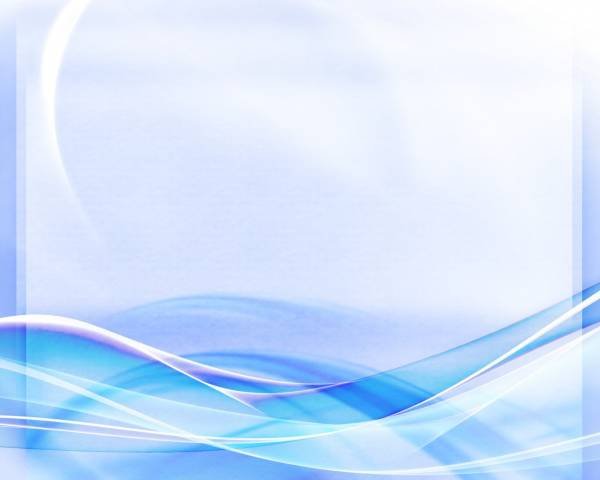 Постановление правительства ХМАО-Югры от 02.09.2009 № 232-п 
(форма информирования)Органы и учреждения системы профилактики и правонарушений несовершеннолетних незамедлительно направляют ставшую им известной информацию о детях, права и законные интересы которых нарушены, в орган опеки и попечительства по месту нахождения ребенка по установленной формеСбор, регистрацию и учет сведений о детях, права и законные интересы которых нарушены, осуществляет ответственное лицо органа опеки и попечительства: Ломова Татьяна Владимировна – консультант отдела опеки и попечительства администрации Ханты-Мансийского района, контактный телефон:  8 (3467) 33-82-34, 8 (3467) 33-82-38, 8 (3467) 33-81-11К детям, права изаконные интересы, которых нарушены, относятся дети,чьи родители своими действиями илибездействиемсоздают условия, представляющие угрозу жизни или здоровью детей либо препятствующие их нормальномувоспитанию иразвитию.По вопросам обеспечения прав и соблюдения законных интересов несовершеннолетних обращаться по адресу: г. Ханты-Мансийск, пер. Советский, д 2, каб, 23,тел. 8 (3467) 33-84-31, 33-82-88, 33-84-73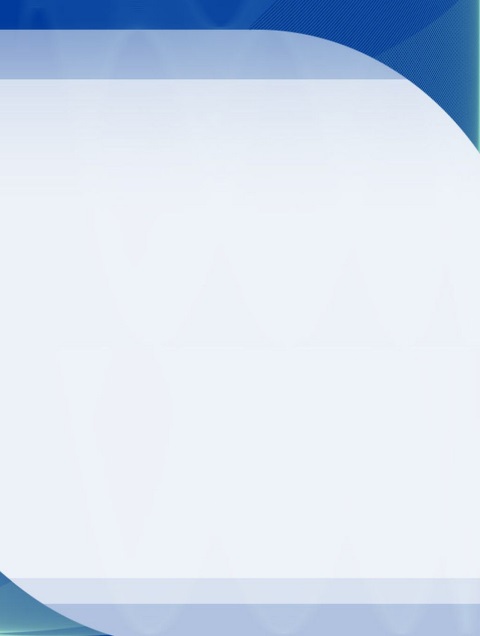 Комиссия по делам несовершеннолетних и защите их прав администрации Ханты-Мансийского районаАлгоритм действий специалистов  
при выявлении детей, права и законные интересы которых нарушеныХанты-Мансийск2017ОРГАНЫ И УЧРЕЖДЕНИЯ СИСТЕМЫ ПРОФИЛАКТИКИБЕЗНАДЗОРНОСТИ И ПРАВОНАРУШЕНИЙ НЕСОВЕРШЕННОЛЕТНИХКДН и ЗП          (отдел по организации работы КДН и ЗП)Общественные советы по делам семьипри администрациях с.п.                      Отдел                               Ханты - Мансийский        опеки и попечительства             центр занятости              администрации                           населения    Ханты-Мансийского района                                     Комитет                               по образованию                                                 администрации                    Ханты-Мансийского района                           Комитет по культуре,                     спорту и социальной политике                                                                          УСЗН           Комплексный центр социального                    обслуживания населения «Светлана»        Центр помощи семье и детям «Вега»      Ханты-Мансийская                 МОМВД России    районная больница         «Ханты-Мансийский»             Уголовно-исполнительная инспекцияАлгоритмдействий специалистовпри выявлении детей, права и законные интересы которых нарушены1. Специалист незамедлительно оформляет информацию о выявлении ребенка права и интересы которого нарушены по форме (приложение № 1 к Порядку организации на территории ХМАО-Югры деятельности по выявлению и учету детей, права и законные интересы которых нарушены от 02.09.2009 
№ 232-п) и сообщает по тел: 33-82-88.2.  Специалист направляет информацию в отдел опеки и попечительства администрации Ханты-Мансийского района на эл. адрес: opeka@hmrn.ru, тел. факс: 33-82-38.3. Специалист звонит ответственному лицу отдела опеки и попечительства, принявшему сообщение, с целью подтверждения получения информации.4. При наличии факта ненадлежащего исполнения родительских обязанностей, специалист письменно сообщает в МОМВД России «Ханты-Мансийский» (тел./ факс 398060, эл. адрес: XMN_ODiR_1367@mvd.ru), с целью привлечения законных представителей к административной ответственности по ч. 1 ст. 5.35 КоАП РФ.5.  Отдел опеки и попечительства администрации Ханты-Мансийского района (далее – Отдел опеки) в течение 3 дней организует обследование условий проживания ребенка и его семьи, с целью оценки риска нарушения прав и законных интересов ребенка.6.  Отдел опеки в течении 3 дней направляет запросы в органы и учреждения системы профилактики безнадзорности и правонарушений несовершеннолетних, с целью выяснения сведений о наличии либо отсутствии фактов, свидетельствующих о создании родителями условий, представляющих угрозу жизни или здоровью детей либо препятствующие их нормальному воспитанию и развитию.7.  Специалисты органов и учреждений системы профилактики обязаны в срок не позднее 3 рабочих дней, с даты поступления запроса, представляют информацию о ребенке и его семье в Отдел опеки.8. Отдел опеки принимает решение о немедленном отобрании, либо выносит заключение о необходимости проведения индивидуальной профилактической работы в отношении ребенка и его семьи.9. Отдел опеки в срок не позднее 7 рабочих дней направляет заключение в КДН и ЗП по месту нахождения ребенка, для организации индивидуальной профилактической работы.10. Комиссия по делам несовершеннолетних и защите их прав при администрации Ханты-Мансийского района на заседании рассматривает вопрос о признании семьи, несовершеннолетнего, находящихся в социально опасном положении и необходимости проведения индивидуальной профилактической работы.